Simple Machines - NotesAll simple machines belong to one of two families ______________________________The simplest machine is the ____________________It is easier to do work if the ramp is ____________What is the disadvantage to making the work easier? ___________Label the 3 sides  


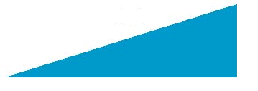 What is the equation for the mechanical advantage?
___________________________________

A screw is a type of ______________________________LEVERSDescribe and give an example of a first class leverDescribe and give an example of a second class leverDescribe and give an example of a third class leverFor a 1st, 2nd, or 3rd class lever, the basic equation to calculate the Effort and Load is: _______________________________________

Where:E stands for ____, the amount of weight pushing on a lever required to ___________ the loadL stands for ______, the amount of ____________ the lever is trying to moveED stands for ________________, the distance between where the __________ is taking place and the _____________LD stands for _____________, the distance between where the _______ is placed and the ______________Mechanical Advantage is achieved when a _________ force is used to move a ___________ forceFor a lever Mechanical Advantage is calculated using the equation:MA stands for _____________________R stands for ___________ or __________E stands for _______________WHEEL AND AXLEFor a wheel and axle to be a simple machine there must be an ________, __________ and ____________.What is an example of a wheel and axle that IS a simple machine?
__________________________________Label the 2 important measurements and the equation for the mechanical advantage.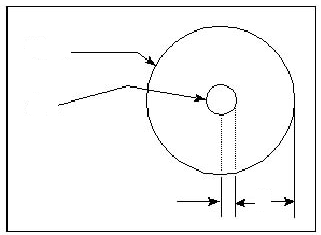 Simple Machines - NotesTHE PULLEYA pulley makes it easier to move things by changing  _____________ _____________________________For each type of pulley, describe what it is and what it is good forHow do you calculate the mechanical advantage of a pulley?_______________________________________________________Play the simple machine robot game and answer the Reflections on the design of the software1. What age group do you think this is suitable for?2. Is this game easy to win? 3. Do you think students would really learn something by playing the game? Why or why not?4. Would students want to play this game more than once? Why or why not?5. Which of the 4 sections of this game do you think is the best? Why?6. Which format do you think is better to develop this kind of game for: cell phone, tablet, or on the regular computer/laptop.?7. Do you think it's possible that in the future students could interact with programs like this one and discover principles of science for themselves instead of hearing a lecture or a teacher explaining? Why or why not? Get a screenshot of your final score and paste it into your document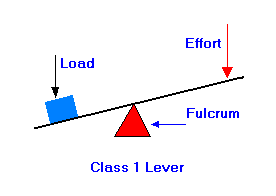 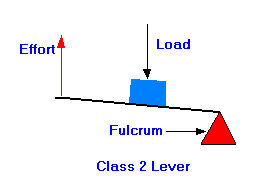 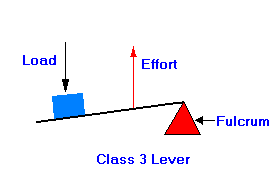 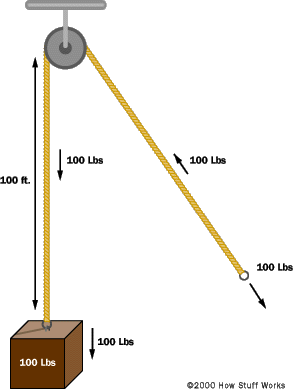 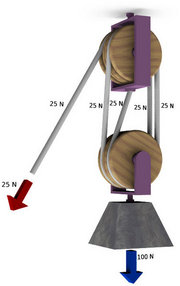 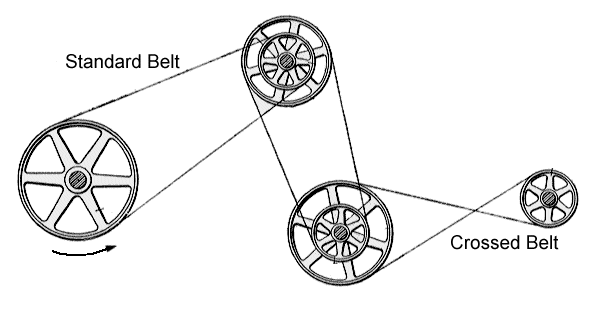 